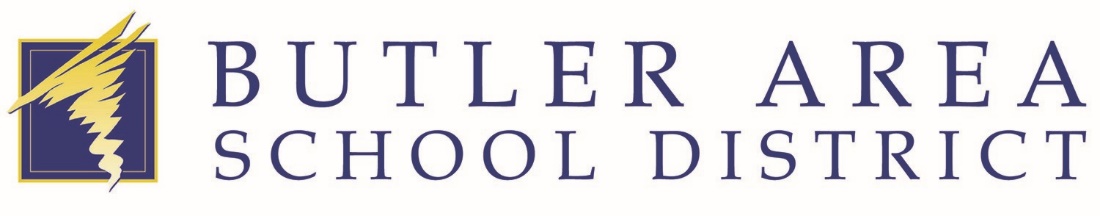 TRANSPORTATION DEPARTMENT110 Campus Lane * Butler, PA  16001 * (724) 287-8723BUS STOP CHANGE REQUEST INFORMATIONOn an annual basis, the Butler Area School District must schedule transportation routes and stops for approximately 6,500+ public students and 600+ non-public students within a 150 square mile area.  We will make every effort, in cooperation with the bus contractor, to address student transportation safety issues.   However, the District requests the cooperation and understanding of the parents in that bus routes and stops cannot be adjusted to satisfy a request for a bus stop change based on convenience as the District has the responsibility of operating an efficient and economical transportation system.The District cannot consider factors that are associated with individual familial or parental situations.  Such concerns are to be resolved by the family or parent/guardian, not the School District.  Examples:Parent/Guardian not being able to see child walking to and/or waiting at the bus stopNeighborhood feuds or conflicts with nearby residentsChange in a parent’s/guardian’s work schedule or babysitting arrangementsParent/Guardian not able to walk to bus stop with the child because of other obligationsUnrestrained pets in neighborhoodDual or multiple guardianship and associated requests for frequent changesRequests for bus stop changes will be reviewed and considered by the contractor and the Supervisor of Transportation for the following reasons:Safety issuesTemporary or permanent street or road construction that interferes with an existing stopResidential or commercial construction which alters street or road configurationNew housing developments which may require additional stopsWhile the goal of the District and the contractor is to cooperate with parents and honor bus stop change requests, it is important to note the following:For every stop that is added to a planned, scheduled route, the travel time of the bus is extended.  This can result in the following:The bus must begin the route earlier to arrive at school on timeTravel time home at the end of the day will be extendedMoving the stop to accommodate one student could be detrimental to another studentThank you for taking the time to review this information which hopefully has provided some insight into the scope and complexity of Butler Area School District’s Transportation Department.  Once you have provided the requested information located on the top of the form, you may fax it to 724-287-0328, email it to transportation@butler.k12.pa.us or mail it to:Butler Area School DistrictTransportation Department110 Campus LaneButler, PA  16001Should you have further questions or the need for additional information, please contact the Transportation Office at 724-287-8723.  Please allow two weeks for a reply.  Keep in mind that the timeframe may be extended at peak times particularly the beginning of the new school year.Attachment												09/01/2020 mm